Ո Ր Ո Շ ՈՒ Մ30 սեպտեմբերի  2022 թվականի   N 1403 -ԱԺԱՌԱՆԳՈՒԹՅԱՆ ԻՐԱՎՈՒՆՔՈՎ /ԸՆԴՀԱՆՈՒՐ ՀԱՄԱՏԵՂ ՍԵՓԱԿԱՆՈՒԹՅԱՆ ԻՐԱՎՈՒՆՔՈՎ/ ՑՈԼԱԿ ՍԵՐՅՈԺԱՅԻ ԵՂԻԱԶԱՐՅԱՆԻՆ ՊԱՏԿԱՆՈՂ  ԿԱՊԱՆ ՀԱՄԱՅՆՔԻ ԴԱՎԻԹ ԲԵԿ ԳՅՈՒՂՈՒՄ ԳՏՆՎՈՂ ԺԱՌԱՆԳԱԿԱՆ ԳՈՒՅՔԵՐԻՆ ՀԱՍՑԵՆԵՐ ՏՐԱՄԱԴՐԵԼՈՒ ՄԱՍԻՆ Ղեկավարվելով «Տեղական ինքնակառավարման մասին» Հայաստանի Հանրապետության օրենքի 35-րդ հոդվածի 1-ին մասի 22-րդ, 24-րդ կետերով,  համաձայն Հայաստանի Հանրապետության կառավարության 2005 թվականի դեկտեմբերի 29-ի «Անշարժ գույքի` ըստ դրա գտնվելու վայրի հասցեավորման, ինչպես նաև անշարժ գույքի հասցեների ռեեստրի ստեղծման և վարման կարգը սահմանելու մասին»  թիվ 2387-Ն որոշման, հիմք ընդունելով ըստ օրենքի ժառանգության իրավունքի վկայագիրը և հաշվի առնելով Ցոլակ Եղիազարյանի  լիազորված անձ Մամիկոն Եղիազարյանի դիմումը,  որոշում  եմ Ժառանգության իրավունքով /ընդհանուր համատեղ սեփականության իրավունքով/ Մամիկոն Սերյոժայի Եղիազարյանին պատկանող Սյունիքի մարզի Կապան համայնքի Դավիթ Բեկ գյուղում գտնվող ժառանգական գույքերին  տրամադրել հասցեներ.0.3235 հա բնակավայրերի նշանակության  հողամասին և նրա վրա առկա 223.1 քառ.մ մակերեսով բնակելի տանը, 106.5 քառ.մ մակերեսով գոմին և 9.0 քառ.մ մակերեսով թոնրին`  Սյունիքի մարզ, Կապան համայնք, գյուղ Դավիթ Բեկ, 1-ին փողոց, թիվ 31;0.0322 հա բնակավայրերի նշանակության հողամասին`` Սյունիքի մարզ, Կապան համայնք, գյուղ Դավիթ Բեկ, 1-ին փողոց, թիվ 26;0.004 հա բնակավայրերի նշանակության  հողամասին և 37.0 քառ.մ մակերեսով ավտոտնակին`` Սյունիքի մարզ, Կապան համայնք, գյուղ Դավիթ Բեկ, 1-ին փողոց, թիվ 31/1:ՀԱՄԱՅՆՔԻ ՂԵԿԱՎԱՐ                           ԳԵՎՈՐԳ ՓԱՐՍՅԱՆ  2022թ. սեպտեմբերի 30
   ք. Կապան
ՀԱՅԱՍՏԱՆԻ ՀԱՆՐԱՊԵՏՈՒԹՅԱՆ ԿԱՊԱՆ ՀԱՄԱՅՆՔԻ ՂԵԿԱՎԱՐ
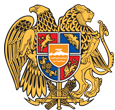 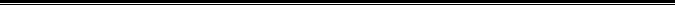 Հայաստանի Հանրապետության Սյունիքի մարզի Կապան համայնք 
ՀՀ, Սյունիքի մարզ, ք. Կապան, +374-285-42036, 060521818, kapan.syuniq@mta.gov.am